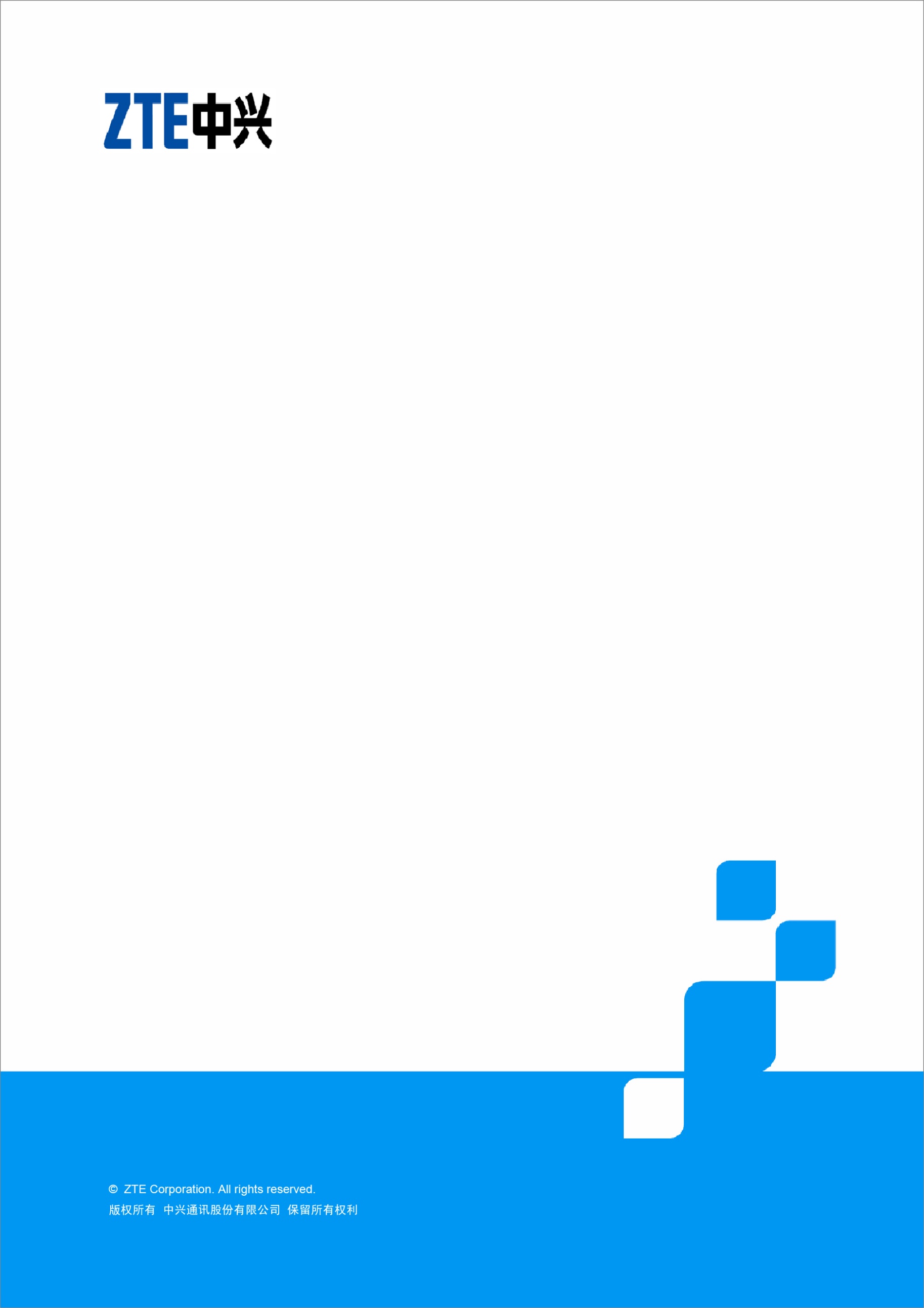 东南大学—中兴通讯 卓越工程师计划之企业素质课程培训大纲中兴通讯学院 2013年3月企业素质课程培训方案卓越——从这里开始!概述中兴通讯借助丰富的企业管理和27年的应届生培养经验，针对大学生入职后的工作特点和能力需要，围绕四个胜任力素质能力，即：”如何进行创新？如何撰写技术文档？如何进行项目管理？如何看懂财务报表“。为高校学生精心设计基于职业胜任力模型的企业素质课程解决方案。本方案将帮助学生了解创新在企业管理中的重要性和必要性以及在企业中的各类应用，增强学生企业认知了解技术文档概况, 掌握技术文档架构设计和技术文档写作的黄金法则，熟悉未来工作中要涉及到的典型文档编写（例如白皮书、技术建议书、详细设计文档、排障文档）了解项目管理的基本理念和方法，了解项目管理对落实企业战略、推动项目实施的重要作用，使学生在工作岗位上能快速适应项目化工作方式了解企业财务管理体系，掌握基础财务知识，学会解读和分析财务报表；了解财务制度，以及个人所得税相关知识；了解国际贸易基础知识及贸易术语授课方式实战演练、场景模拟、研讨等多种方式结合培训时长和学分	32课时（2个学分）师资介绍讲师全部来自中兴通讯在职高级职称工程师或专职讲师，拥有5-10年丰富实战和授课经验办班容量5个班，每班最多人数：30人培训地点东南大学产品内容精华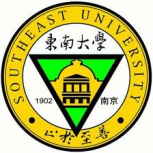 课程模块名称大纲知识点授课方式参考培训培训课时如何进行创新？创新管理务实创新的重要性和必要性创新概论创新在企业中的应用团队创新个人创新力开发未来创新的发展趋势场景模拟/研讨8如何撰写技术文档？技术文档概况技术文档定义和范畴技术文档和其他文档（如小说）的差异国内外背景现状和问题企业需求人才素质和技能要求授课和研讨0.5如何撰写技术文档？技术文档架构设计架构设计的重要性如何设计文档架构以读者为中心的架构设计原则金字塔原理及其在技术文档架构设计中的运用从知识地图中产生架构授课/场景模拟/研讨2.5如何撰写技术文档？技术文档写作的黄金法则什么是合格的技术文档安全性相关的黄金法则实用性相关的黄金法则可读性相关的黄金法则舒适性相关的黄金法则授课/案例分析研讨2.5如何撰写技术文档？技术文档写作实务技术文档典型问题技术文档写作实践 (白皮书、技术建议书、详细设计文档、排障文档）场景模拟/实战和点评2.5如何进行项目管理？企业项目管理实务项目管理概述项目生命周期与组织单个项目的项目管理过程项目整合管理项目范围管理项目时间管理项目成本管理项目质量管理项目人力资源管理项目沟通管理项目风险管理项目采购管理讲授/演示/研讨8如何看懂财务报表？现代企业的财务管理体系介绍财务工作模型的变化趋势创造价值的财务管理体系战略财务的定位业务财务的定位授课1如何看懂财务报表？通用财务基础基础财务制度报销常识个人所得税计算（免税项目）案例/授课1如何看懂财务报表？看懂报表财务三张表特点资产负债表利润表损益表场景模拟/研讨/授课1如何看懂财务报表？财务报表的解读（生活案例）财务报表解读财务分析视角实战演练/研讨1如何看懂财务报表？国际贸易基础国际贸易特点国际贸易适用法律国际贸易原则国际货物买卖合同的基本内容出口贸易业务程序进口贸易业务程序场景模拟/授课2如何看懂财务报表？国际贸易术语国际贸易术语与国际贸易惯例基本介绍组国际贸易术语组国际贸易术语组国际贸易术语组国际贸易术语贸易术语的选用场景模拟/授课2总计32课时